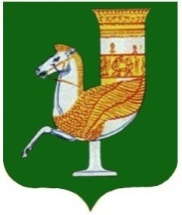 П О С Т А Н О В Л Е Н И ЕАДМИНИСТРАЦИИ  МУНИЦИПАЛЬНОГО  ОБРАЗОВАНИЯ «КРАСНОГВАРДЕЙСКИЙ РАЙОН»От  25.02.2022 г.  №_173с. КрасногвардейскоеО внесении изменений в постановление администрации МО «Красногвардейский район» от 24.09.2019 г. № 596 «Об утверждении Перечня муниципального имущества МО «Красногвардейский район», предназначенного для предоставления во владение и (или) в пользование субъектам малого и среднего предпринимательства, организациям, образующим инфраструктуру поддержки субъектов малого и среднего предпринимательства, и физическим лицам, применяющим специальный налоговый режим «Налог на профессиональный доход»В целях поддержки субъектов малого и среднего предпринимательства на территории МО «Красногвардейский район», руководствуясь решением Совета народных депутатов МО «Красногвардейский район» от 09.04.2021 г. № 178 «Об имущественной поддержке субъектов малого и среднего предпринимательства, а также физических лиц, применяющих специальный налоговый режим «Налог на профессиональный доход», в муниципальном образовании «Красногвардейский район» при предоставлении муниципального имущества», Уставом МО «Красногвардейский район»ПОСТАНОВЛЯЮ:Внести изменения в постановление администрации МО «Красногвардейский район» от 24.09.2019 г. № 596 «Об утверждении Перечня муниципального имущества МО «Красногвардейский район», предназначенного для предоставления во владение и (или) в пользование субъектам малого и среднего предпринимательства, организациям, образующим инфраструктуру поддержки субъектов малого и среднего предпринимательства, и физическим лицам, применяющим специальный налоговый режим «Налог на профессиональный доход», дополнив приложение строками 5,6, согласно приложению к настоящему постановлению.Опубликовать настоящее постановление в газете Красногвардейского района «Дружба» и разместить на официальном сайте органов местного самоуправления МО «Красногвардейский район» в сети «Интернет».Контроль за исполнением данного постановления возложить на отдел земельно-имущественных отношений администрации МО «Красногвардейский район».Настоящее постановление вступает в силу с момента его подписания.Глава МО «Красногвардейский район» 	                                                Т.И. ГубжоковПриложение к постановлениюадминистрации МО «Красногвардейский район»№ 173 от 25.02.2022 годаУправляющий делами администрации района- 				                начальник общего отдела 							                                                          А.А. Катбамбетов5Местоположение установлено относительно ориентира, расположенного за пределами участка. Ориентир административное здание администрации МО «Белосельское сельское поселение». Участок находится примерно в 5100 м, по направлению на северо-запад от ориентира. Почтовый адрес ориентира: Адыгея респ, р-н Красногвардейский, с. Белое, ул. Ленина, 44, (200 м. южнее п. Мирный)Земельный участокЗемельный участокплощадь8045кв.м.6Республика Адыгея, Красногвардейский район, с. Красногвардейское, ул. ПервомайскаяЗемельный участокЗемельный участокплощадь1500кв.м.01:03:2703002:221кадастровыйпригодно к эксплуатацииземли промышленности, энергетики, транспорта, связи, радиовещания, телевидения, информатики, земли для обеспечения космической деятельности, земли обороны, безопасности и земли иного специального назначениянедропользование01:03:2702002:1444кадастровыйпригодно к эксплуатацииземли населенных пунктоврынкинет--нет---нет--нет---